AVALIAÇÃO – 4º BIMESTRE1. Cite possíveis soluções para reverter o desperdício de água em sua moradia.____________________________________________________________________________________________________________________________________________________________________________________________________________________________________2. Observe o esquema a seguir.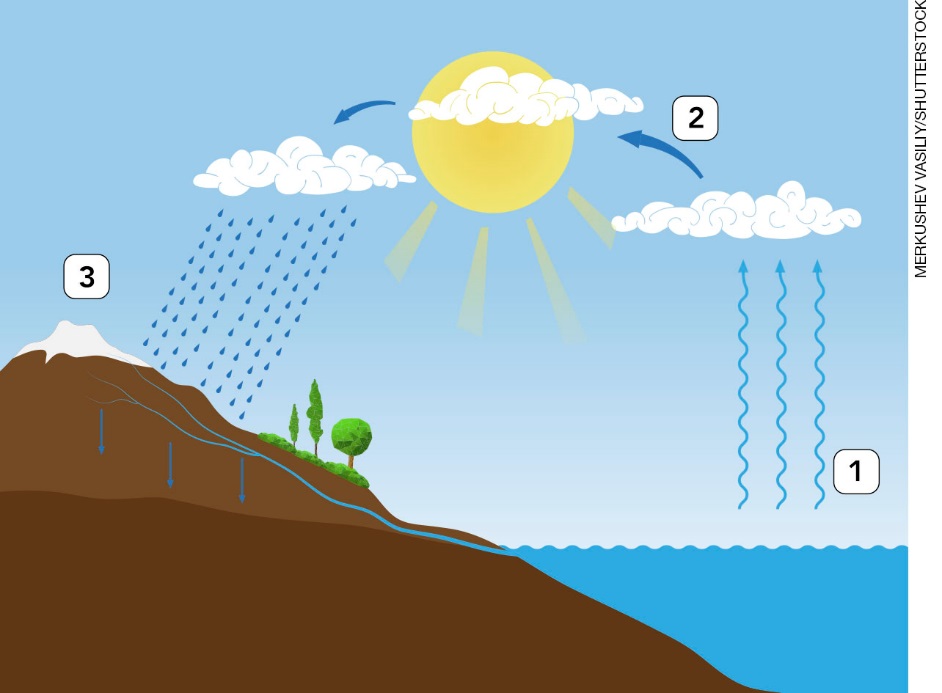 As mudanças de estado físico da água que ocorrem durante o ciclo hidrológico representadas na imagem são:1. Vaporização; 2. Condensação; 3. Solidificação.1. Condensação; 2. Vaporização; 3. Solidificação.1. Fusão; 2. Solidificação; 3. Condensação.1. Vaporização; 2. Condensação; 3. Fusão.3. Observe a imagem, leia a legenda e descreva as implicações do ciclo da água na situação apresentada.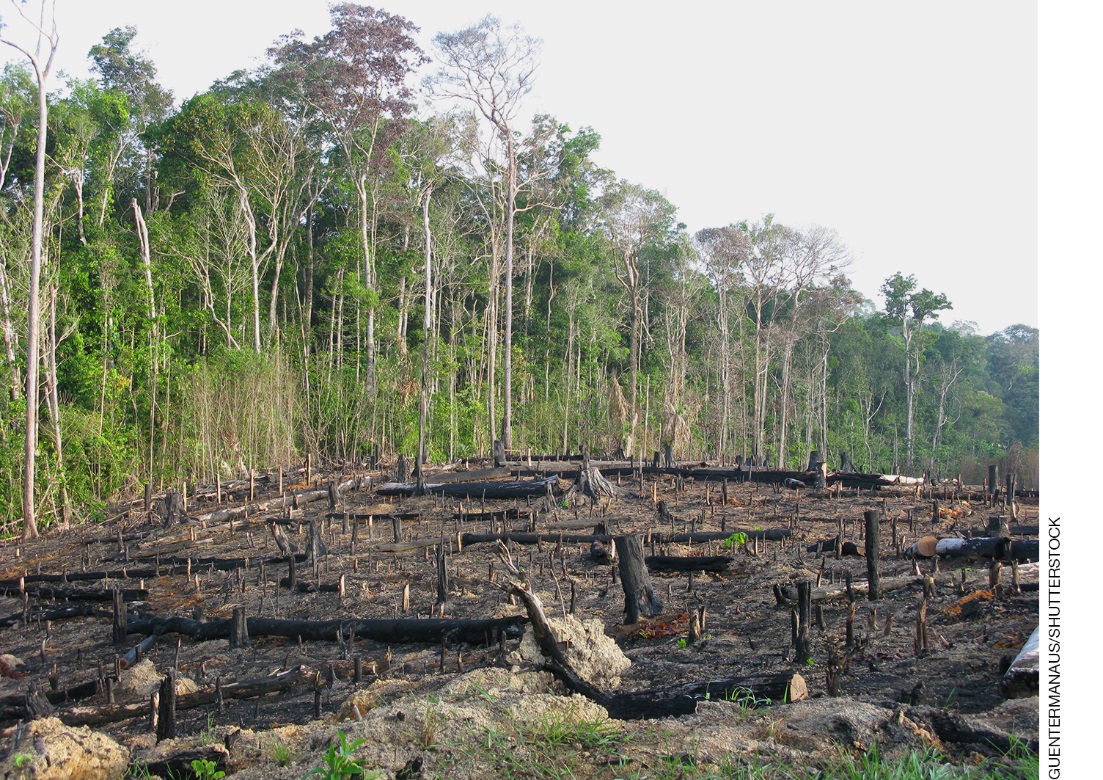 Área de desmatamento na Floresta Amazônica, Brasil.____________________________________________________________________________________________________________________________________________________________________________________________________________________________________________________________________________________________________________________________________________________________________________________________4. Marque a alternativa que apresenta corretamente os motivos da importância de preservar as florestas.a) A preservação das florestas está relacionada ao aproveitamento do vento para arrastar as partículas do solo.b) A preservação das florestas não está relacionada à conservação dos cursos de água.c) As florestas ajudam na preservação dos solos e dos cursos de água, garantindo o funcionamento do ciclo da água e a qualidade do ar atmosférico.d) As florestas ajudam na realização de atividades como a agricultura e a pecuária, garantindo o lucro aos fazendeiros com essas atividades.5. Forme uma frase sobre a produção de energia elétrica utilizando as palavras do quadro e, depois, faça o que se pede.____________________________________________________________________________________________________________________________________________________________________________________________________________________________________Escreva um pequeno texto comparando as atividades do dia a dia das pessoas antes e depois da chegada da energia elétrica. Em seu texto, comente como as moradias eram iluminadas, cite aparelhos que funcionam com energia elétrica e como as pessoas faziam suas atividades sem esses aparelhos.________________________________________________________________________________________________________________________________________________________________________________________________________________________________________________________________________________________________________________________________________________________________________________________________________________________________________________________________________________________________________________________________________________________________________________________________________________________________6. Leia o texto, observe a imagem e responda às questões.O bonde de Santa Teresa, no Rio de Janeiro, liga o centro da cidade ao bairro de Santa Teresa. Para os moradores do bairro, esse é um meio de transporte; para os turistas, é uma atração da cidade. Cabos elétricos conduzem a eletricidade para a movimentação dos bondes.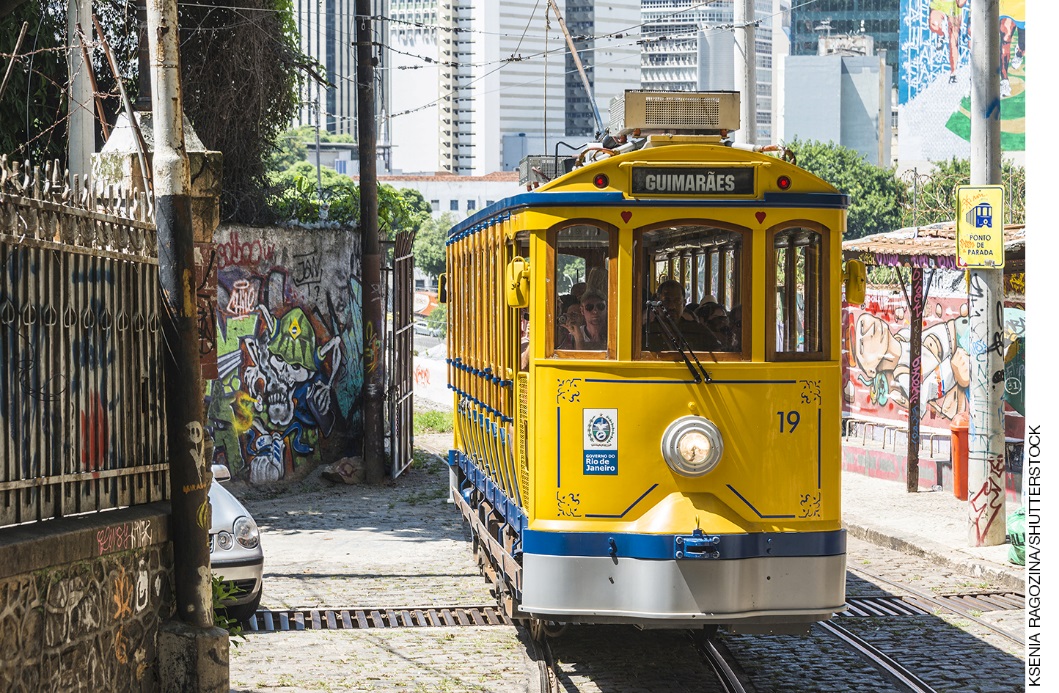 a) A chegada da energia elétrica também trouxe mudanças para os meios de transporte. Como eram os bondes antes da chegada da eletricidade?____________________________________________________________________________________________________________________________________________________________________________________________________________________________________b) De acordo com a condução de energia elétrica pelos materiais, explique por que os cabos elétricos são feitos de metal e revestidos de plástico.____________________________________________________________________________________________________________________________________________________________________________________________________________________________________7. Um dos primeiros sistemas de abastecimento de água foi construído em 1723, no Largo da Carioca, no município do Rio de Janeiro. Marque a alternativa que apresenta informações corretas sobre esse sistema de abastecimento de água.Era chamado de aqueduto e não atendia todos os locais do município. Boa parte da população obtinha água em bicas, fontes e cisternas. A água captada nesses lugares era transportada até as moradias por negros escravizados.Era chamado de usina hidrelétrica e não atendia todos os locais do município. Boa parte da população, obtinha água em bicas, fontes e cisternas. A água captada nesses lugares era transportada até as moradias por negros escravizados.Era chamado de aqueduto e atendia toda a população do município. Porém, boa parte da população utilizava negros escravizados para transportar a água que era captada em bicas, fontes e cisternas.Era chamado de aqueduto e não atendia todos os locais do município. Boa parte da população obtinha água em bicas, fontes e cisternas. A água captada nesses lugares era transportada até as moradias por caminhões.8. Sobre o saneamento básico, responda:a)	O acesso ao saneamento básico é um direito das pessoas. O que os cidadãos podem fazer para garantir esse direito?_________________________________________________________________________________________________________________________________________________________________________________________________________________________________b)	Próximo à sua moradia ou escola existem problemas ambientais relacionados à falta de saneamento básico? Descreva-os._______________________________________________________________________________________________________________________________________________________________________________________________________________________________________________________________________________________________________________________________________________________________________________________9. Complete as frases com as palavras do quadro.a) O sistema de______________________ capta a água de ________________________ e a transporta para as _________________ de tratamento, para que se torne própria para o ____________________ humano.b) A ______________ é uma das etapas do tratamento de água, ela está relacionada à _________________, uma das propriedades dos materiais. Nessa etapa, os flocos de sujeira __________________, pois eles são ____________ densos que a água.10. Analise se as afirmativas sobre a poluição da água são verdadeiras ou falsas e, a seguir, assinale a alternativa que julga corretamente cada uma delas.1. O esgoto deve passar por estações de tratamento para remover os poluentes e evitar a contaminação das águas. Existem variados métodos utilizados para o tratamento de esgoto.2. Somente o esgoto produzido por indústrias precisa ser tratado, pois ele pode conter substâncias que poluem a água.3. A maré negra é provocada pelo derramamento de petróleo nos mares e oceanos, ela acontece quando se rompem oleodutos ou acontecem acidentes em plataformas e navios.4. Os óleos são insolúveis em água e menos densos, por isso eles ficam na superfície dos mares e oceanos, formando manchas sobre a água.1. Falsa; 2. Falsa; 3. Verdadeira; 4. Verdadeira.1. Verdadeira; 2. Falsa; 3. Verdadeira; 4. Verdadeira.1. Falsa; 2. Verdadeira; 3. Falsa; 4. Verdadeira.1. Verdadeira; 2. Falsa; 3. Verdadeira; 4. Falsa.11. Preencha o quadro a seguir, indicando se o local descrito é um lixão ou um aterro sanitário. Depois, responda à questão.Como podemos diminuir a quantidade de lixo enviada para lixões e aterros sanitários? Explique._________________________________________________________________________________________________________________________________________________________________________________________________________________________________12. Leia as afirmações sobre atitudes que indicam um consumo consciente e, depois, escreva um pequeno texto sobre o tema.1. Utilizar sacolas retornáveis em vez de sacolas feitas de plástico, pois o plástico é um material que demora para se decompor e por isso prejudica o ambiente.2. Escolher lanches como frutas, sucos naturais e sanduíches feitos em casa, pois geram menos lixo que os alimentos industrializados, além de trazer benefícios para a saúde.3. Trocar roupas, calçados, materiais escolares e brinquedos que não são mais usados com colegas e familiares, assim esses objetos podem ser reutilizados.4. Brincar mais em contato com a natureza, assim o tempo de utilização e o consumo de aparelhos e jogos eletrônicos serão menores, o que também traz benefícios para o corpo e para a mente._______________________________________________________________________________________________________________________________________________________________________________________________________________________________________________________________________________________________________________________________________________________________________________________13. Marque a alternativa com as palavras que completam corretamente as lacunas.A _______________ é o conjunto de ______________ aplicados para ____________ técnicas, processos, métodos e instrumentos que envolvem as atividades humanas. Muitas tecnologias que temos hoje foram desenvolvidas ao longo de muito tempo, como a ____________e o alfabeto.a)	Tecnologia; cuidados; melhorar; caneta.b)	Escrita; conhecimentos; criar; letra.c)	Tecnologia; aparelhos; eliminar; escrita.d)	Tecnologia; conhecimentos; desenvolver; escrita. 14. Sobre o uso de cartas como meio de comunicação, responda:a)	Atualmente, esse meio de comunicação ainda é muito utilizado? Por quê?_________________________________________________________________________________________________________________________________________________________________________________________________________________________________b)	Que invenções tecnológicas usadas atualmente substituíram esse meio de comunicação?_________________________________________________________________________________________________________________________________________________________________________________________________________________________________15. O uso da tecnologia também acarretou mudanças no campo, tanto na agricultura quanto na pecuária. Marque a alternativa que descreve corretamente alguns desses avanços.Novas máquinas foram criadas para substituir o trabalho manual realizado pelos seres humanos, como a colheita de alimentos na agricultura e a ordenha de vacas na pecuária. Essas técnicas aumentaram a produção de alimentos.Novas máquinas foram criadas para substituir o trabalho manual realizado pelos seres humanos, como a colheita de alimentos na agricultura e a vacinação de vacas na pecuária. Essas técnicas não trouxeram avanços para esses setores.Não foram criadas tecnologias para atividades como a colheita de alimentos na agricultura e a ordenha de vacas na pecuária. As tecnologias pouco alteraram a produção de alimentos.Novos aplicativos foram desenvolvidos para aumentar a produção de alimentos. Esses   aplicativos possibilitam o crescimento de alimentos como o arroz e o feijão de forma mais rápida.NOME: ___________________________________________________________TURMA: __________________________________________________________DATA: ___________________________________________________________hidrelétricastransformamáguasenergia elétricaconsumomaisdecantaçãodensidadeabastecimentoafundammananciaisestaçõesDescrição do localLixão ou aterro sanitário?Nesse local, o lixo é acumulado sem nenhum cuidado, atraindo ratos, baratas e outros animais, que podem causar doenças nas pessoas.Nesse local, os gases liberados pelo lixo em decomposição e o chorume são coletados e recebem tratamento adequado, causando menor impacto ao ambiente.Nesse local, o lixo é colocado sobre uma camada de material impermeável para proteger o solo.